Project Goal: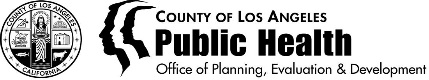 Task #1Target Completion Date Who is responsible?Who is involved?Done?I. Step AII. Step BIII. Step CTask #2I. Step AII. Step BIII. Step C Task #3I. Step AII. Step BIII. Step C